GIMNASTYKA KOREKCYJNA  DLA KLASY I, IIData: 22.06.2020 Temat zajęć: Utrwalamy nawyk prawidłowej postawy.Działania profilaktyczne Najważniejszym działaniem profilaktycznym jest uświadomienie rodzicom i dzieciom obecności wady postawy i zagrożeń, które wynikają z tego faktu. Co może zrobić rodzic?  Zapewnić odpowiednie warunki w domu – dopasowane do wzrostu i wady postawy biurko, krzesło, oświetlenie miejsca nauki,  Nie przeciążać dziecka nauką i pracą,  Zapewnić odpowiednią ilość wypoczynku, zadbać o warunki, w których dziecko śpi,  Pamiętać o odpowiednim do wieku odżywianiu, bogatym w składniki odżywcze,  Zaproponować różne formy aktywnego wypoczynku, wzmacniające naturalnie mięśnie (rower, pływanie, gra w piłkę),  Co bardzo istotne – dobrać odpowiedni do wzrostu tornister, pilnować aby nie był zbyt obciążony. Wśród dzieci, u których stwierdzono wady postawy często spotyka się przykurcze mięśni, szczególnie jeśli wada jest zaniedbana. Obecność przykurczów ogranicza ruchomość stawów i utrudnia przyjęcie odpowiedniej, skorygowanej postawy. Podczas zajęć gimnastyki korekcyjnej w domu i w szkole, dziecko powinno stale wyrabiać nawyk utrzymywania postawy skorygowanej. Z czasem utrzymanie postawy skorygowanej ulega automatyzacji, dzięki czemu dziecko już nawet nieświadomie panuje nad jej utrzymaniem podczas wykonywania codziennych czynności. Zajęcia gimnastyki korekcyjnej organizowane w szkołach są istotnym elementem profilaktyki wad postawy. Wejdź na podaną stronę, dowiedz się więcej, wykorzystaj wiedzę w celu dbania o swoją postawę ciała.WYPROSTUJ SIĘ - INSTRUKTAŻ - POPRAWNA POSTAWA - ćwiczenia proste plecy i zdrowy kręgosłup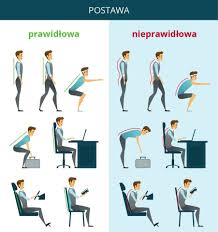 ZADANIA NA WAKACJE!        DLA ZDROWIA.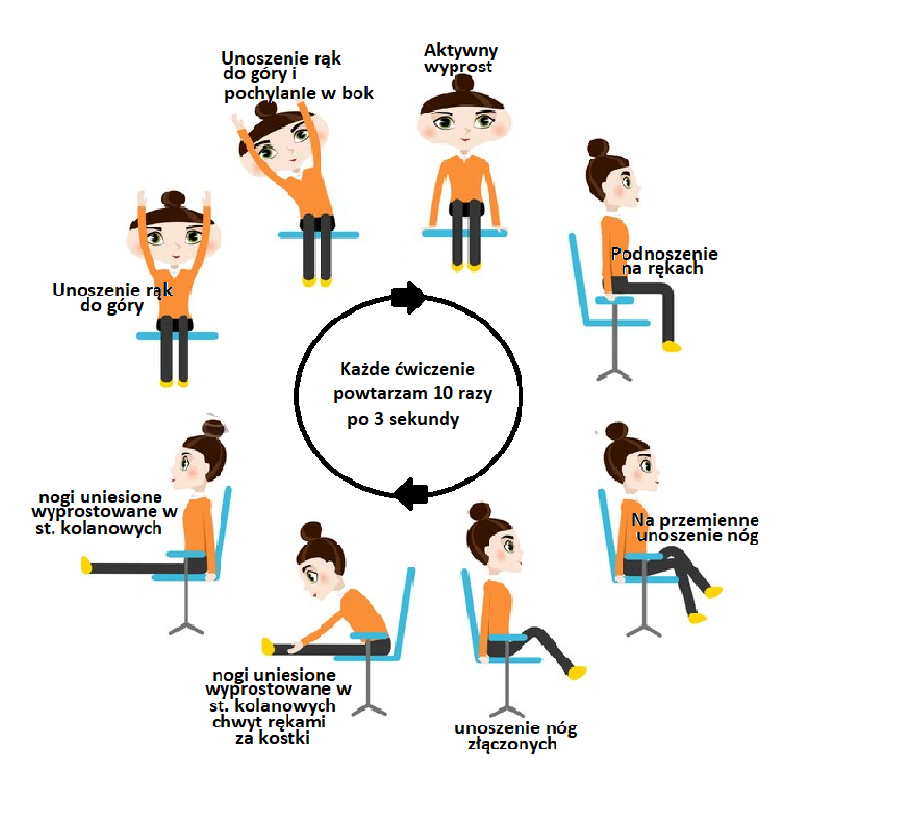 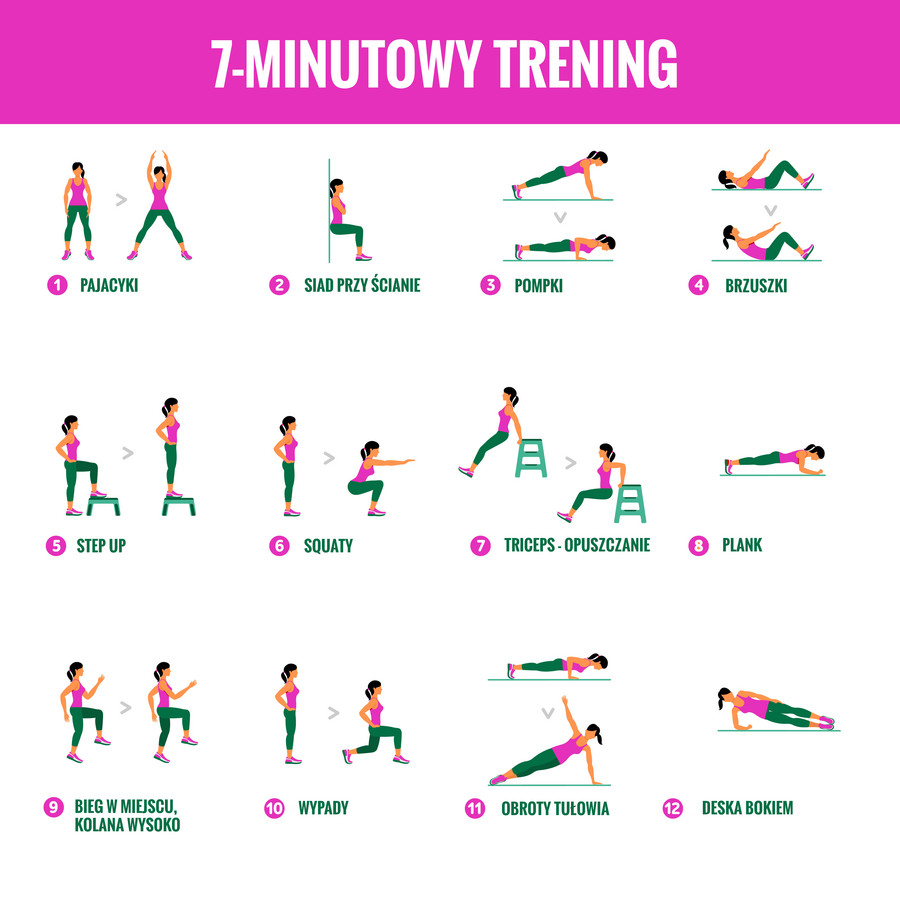 Miłej zabawy.Pozdrawiam,  Lidia Kolosko